Социальный паспорт Лоухского муниципального района Республики Карелия2023 годЧисленность населения Лоухского муниципального района по состоянию на 01.01.2023 г. составляет 10 289 человек, в т.ч.: городское население – 7 178 чел., сельское население – 3 111 чел.;численность трудоспособного* населения - 5279 человек,                                                   численность граждан моложе трудоспособного возраста – 1413 человек,                                       численность граждан старше трудоспособного возраста** - 3597 человек.По состоянию на 01.04.2023 года:численность получателей страховой пенсии по старости  - 4809 человек,численность граждан, имеющих инвалидность – 1087, в т.ч.:инвалидов I группы – 131 человек,инвалидов II группы – 480 человек,инвалидов III группы – 434 человека,детей-инвалидов – 42 человека.Лоухский муниципальный район состоит из семи поселений, насчитывающих 30 населённых пунктов.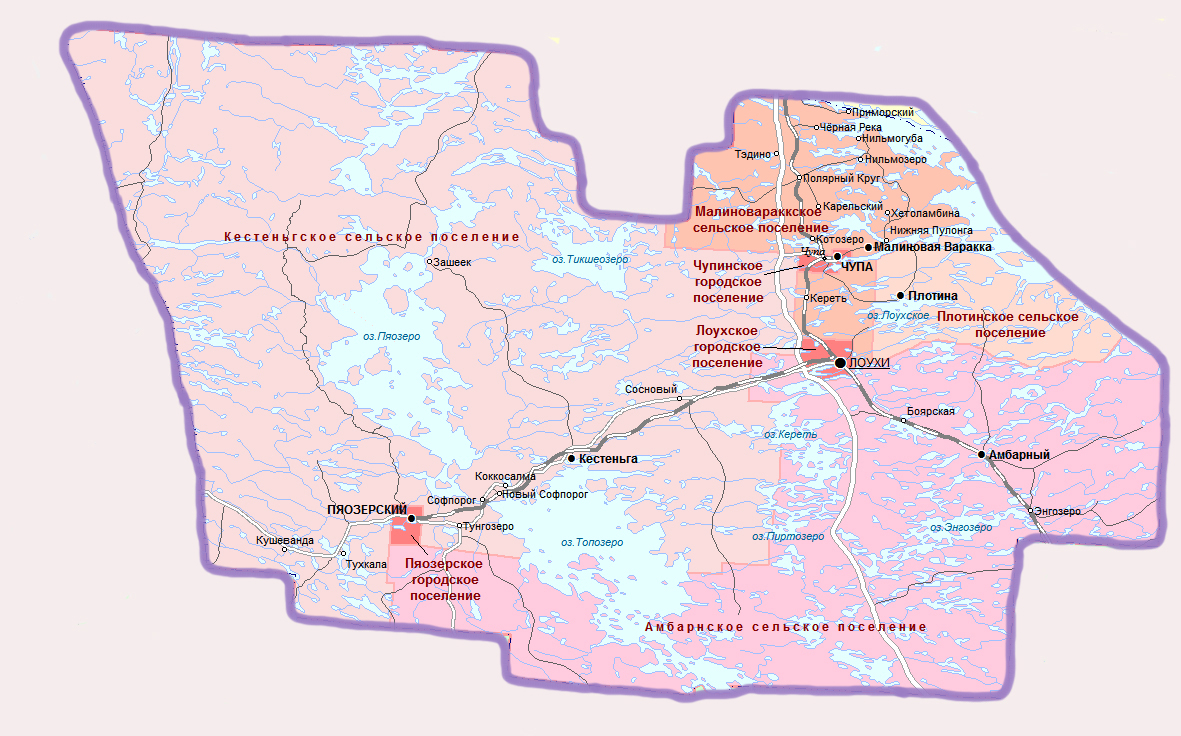 * Мужчины в возрасте 16-60 лет включительно, женщины – 16-55 лет** Мужчины в возрасте 61 год и более, женщины в возрасте 56 лет и болееМуниципальные районы, городские и сельские поселения:Социальные учрежденияГосударственное бюджетное учреждение социального обслуживания Республики Карелия «Комплексный центр социального обслуживания населения Республики Карелия» - Подразделение по Лоухскому районуАдрес: 186660, Республика Карелия, Лоухский р-н, пгт. Лоухи, ул. Октябрьская, д. 18 e-mail: louhi@social-karelia.ruСайт: http://louhi.social-karelia.ru/Телефон: 8 (814-39) 51162, 52605Отделение социальной реабилитации:Адрес: 186660, Республика Карелия, Лоухский р-н, пгт. Лоухи, ул. Октябрьская, д. 18 Телефон: 89602109555Отделение социального обслуживания на дому (2 отделения)Адрес: 186660, Республика Карелия, Лоухский р-н, пгт. Лоухи, ул. Октябрьская, д. 18 Телефон: 89602129991; 89602129992Отделение временного проживания граждан пожилого возраста и инвалидовАдрес: 186667, Республика Карелия, Лоухский р-н, пгт. Пяозерский, ул. Дружбы, д. 22Телефон: 8 (814-39) 48248, 89814010880Государственное казенное учреждение социальной защиты Республики Карелия «Центр социальной работы Республики Карелия», отделение по работе с гражданами в Лоухском районеАдрес: 186660, Республика Карелия, Лоухский район, пгт. Лоухи, ул. Советская, д. 55аe-mail: lcsr@yandex.ruТелефон: 8 (814-39) 51335, 51065, 51716Клиентская служба Отделения Социального фонда Российской Федерации по Республике КарелияАдрес: 186660, пгт. Лоухи, ул. Шмагрина, д. 19,Телефон: 8 (800) 200-07-57Государственной казенное учреждение Республики Карелия «Центр занятости населения Республики Карелия», Агентство занятости населения Лоухского районаАдрес: 186660, п. Лоухи, ул. Советская, д.17Телефон: 8 9114300115Медицинские учрежденияГосударственное бюджетное учреждение здравоохранения Республики Карелия  «Лоухская центральная районная больница»Адрес: Республика Карелия, Лоухский район, пгт. Лоухи, ул. Советская, д.55Телефон: 8 (814-39) 51450, 51671, 51256Информация о деятельности    Государственное бюджетное учреждение  Республики Карелия «Комплексный центр социального обслуживания населения Лоухского района»по состоянию на 01.10.2023 годаПо состоянию на 01.10.2023 года на надомном социальном обслуживании в подразделении находятся 186 получателей социальных услуг, проживающих в 10 населенных пунктах (из 28), в т.ч.: Лоухское городское поселение - 33 ПСУ:п. Лоухи - 33Пяозерское городское поселение -7 ПСУ:п. Пяозерский - 7Чупинское городское поселение – 18 ПСУ:п. Чупа - 18Амбарнское сельское поселение – 38 ПСУ:п. Амбарный - 30п. Энгозеро - 8Кестеньгское сельское поселение – 90 ПСУ:п. Кестеньга - 21п. Сосновый - 33п. Новый Софпорог - 8п. Софпорог - 22п. Тунгозеро - 6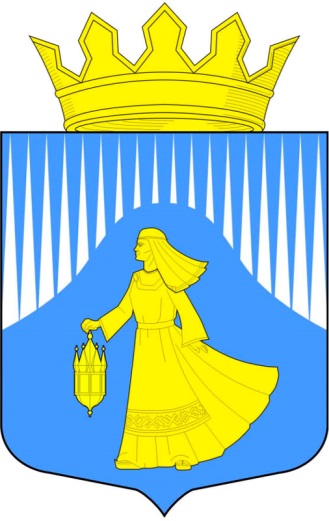 Лоухский муниципальный район№ПоселениеПочтовый адресЧисленность населения на 01.01.2023Лоухский муниципальный район186660, Республика Карелия, пгт. Лоухи, ул. Советская, д. 27Телефон: 8 (814-39) 5149010 2891Лоухское городское поселениепгт. Лоухи 186660, Республика Карелия, пгт. Лоухи, ул. Первомайская, д. 3а
Телефон: 8 (814-39) 51535,
5175136172Пяозерское городское поселениепгт. Пяозерский (110 км)186667, Республика Карелия, Лоухский р-н, пгт. Пяозерский, ул. Молодежная, д. 5ВТелефон: 8 (814-39) 48344, 4862015453Чупинское городское поселениепгт. Чупа (48 км)186670, Республика Карелия, Лоухский р-н, пгт. Чупа, ул. Коргуева, д.7АТелефон: 8 (814-39) 3125621344Амбарнское сельское поселениеп. Амбарный (56 км)ст. Боярская (35 км)п. Энгозеро (81 км)186675, Республика Карелия, Лоухский р-н, п. Амбарный, ул. Ленина, д.18Телефон: 8 (814-39) 33190,334427595Кестеньгское сельское поселениеп. Кестеньга (64 км)д. Зашеек (130 км)п. Сосновый (35 км)д. Коккосалма (81 км)д. Кушеванда (140 км)п. Новый Софпорог (89 км)п. Софпорог (90 км)п. Тунгозеро (99 км)п. Тухкала (130 км)186664, Республика Карелия, Лоухский р-н, п Кестеньга, ул. Советская, д.8Телефон: 8 (814-39) 36601, 3660216756Малиновараккское сельское поселениеп. Малиновая Варакка (57 км)п. Карельский (65 км)ст. Кереть (53 км)ст. Котозеро (39 км)д. Нижняя Пулонга (60 км)д. Нильмогуба (77 км)д. Нильмозеро (70 км)ст. Полярный Круг (56 км)п. Приморский (77 км)п. Тэдино (57 км)п. Хетоламбина (68 км)д. Чёрная Река (70 км)186671, Республика Карелия, Лоухский район, п. Малиновая Варакка, ул. Слюдяная, д.3Телефон: 8 (814-39) 346253587Плотинское сельское поселениеп. Плотина (38 км)п. Чкаловский (51 км)186651, Республика Карелия, Лоухский район, п. Плотина, ул.  Клубная, д. 2Телефон: 8 (814-39) 33836201 Общеобразовательные учреждения Общеобразовательные учреждения Общеобразовательные учреждения Общеобразовательные учреждения№Полное наименование организацииПолное наименование организацииКонтактная информация1Муниципальное бюджетное общеобразовательное учреждение  «Лоухская средняя общеобразовательная школа»Муниципальное бюджетное общеобразовательное учреждение  «Лоухская средняя общеобразовательная школа»Республика Карелия, Лоухский район, пгт. Лоухи,ул.  Жаровина, д. 1Телефон: 8 (814-39) 51984e-mail: school_louhi@mail.ruСайт: https://schoollouhi.edusite.ru/2Муниципальное  бюджетное общеобразовательное учреждение "Пяозерская средняя общеобразовательная школа»Муниципальное  бюджетное общеобразовательное учреждение "Пяозерская средняя общеобразовательная школа»Республика Карелия, Лоухский район, пгт. Пяозерский, ул. Дружбы, д. 24Телефон: 8 (814-39) 48234, 48242	e-mail:	pyaozerschool@mail.ruСайт: www.pyaozerschool.edusite.ru3Муниципальное бюджетное общеобразовательное учреждение «Софпорогская основная общеобразовательная школа»Муниципальное бюджетное общеобразовательное учреждение «Софпорогская основная общеобразовательная школа»Республика Карелия, Лоухский район, п. Софпорог,ул. Центральная, д. 1Телефон: 8 (814-39) 37634, 37627e-mail: sof_school_AOV@mail.ruСайт: www.sofschool.edusite.ru4Муниципальное бюджетное общеобразовательное учреждение «Кестеньгская средняя общеобразовательная школа»Муниципальное бюджетное общеобразовательное учреждение «Кестеньгская средняя общеобразовательная школа»Республика Карелия, Лоухский район, п. Кестеньга,ул. Лузана, д. 2Телефон: 8 (814-39) 36577, 36598e-mail: kestengschool@mail.ruСайт: www.kestengschool.edusite.ru5Муниципальное бюджетное общеобразовательное учреждение «Сосновская средняя общеобразовательная школа»Муниципальное бюджетное общеобразовательное учреждение «Сосновская средняя общеобразовательная школа»Республика Карелия, Лоухский район, п. Сосновый,ул. Школьная, д. 1	Телефон: 8 (814-39) 33666	e-mail: sosna@onego.ru6Муниципальное бюджетное общеобразовательное учреждение «Энгозерская средняя общеобразовательная школа»Муниципальное бюджетное общеобразовательное учреждение «Энгозерская средняя общеобразовательная школа»Республика Карелия, Лоухский район, п. Энгозеро,ул. Жигалова, д. 2Телефон: 8 (814-39) 33425e-mail: engoschool@yandex.ru7Муниципальное бюджетное общеобразовательное учреждение «Амбарнская средняя общеобразовательная школа»Муниципальное бюджетное общеобразовательное учреждение «Амбарнская средняя общеобразовательная школа»Республика Карелия, Лоухский район, п. Амбарный,ул. Школьная, д. 8Телефон: 8 (814-39) 33123e-mail: ambar8@mail.ruСайт: www.ambar8.edusite.ru8Муниципальное бюджетное общеобразовательное учреждение «Плотинская средняя общеобразовательная школа»Муниципальное бюджетное общеобразовательное учреждение «Плотинская средняя общеобразовательная школа»Республика Карелия, Лоухский район, п. Плотина,ул. Клубная, д. 12Телефон: 8 (814-39) 33824e-mail: plotinaschool@mail.ruСайта: www.plotinaschool.10408-s-009.edusite.ru9Муниципальное бюджетное общеобразовательное учреждение «Чупинская средняя общеобразовательная школа»Муниципальное бюджетное общеобразовательное учреждение «Чупинская средняя общеобразовательная школа»Республика Карелия, Лоухский район, пгт. Чупа,ул. Коргуева, д. 2Телефон: 8 (814-39) 31241, 31660e-mail: skolazupa@mail.ruСайт: www.chupaschool.edusite.ruУчреждения дополнительного образования детейУчреждения дополнительного образования детейУчреждения дополнительного образования детейУчреждения дополнительного образования детей№Полное наименование организацииКонтактная информацияКонтактная информация1Муниципальное образовательное учреждение  дополнительного образования  детей «Лоухский районный центр творчества детей и юношества»Республика Карелия, Лоухский район, пгт. Лоухи,ул. Шмагрина, д. 24Телефон: 8 (814-39) 51458, 51290e-mail: artamonovairina2007@yandex.ruРеспублика Карелия, Лоухский район, пгт. Лоухи,ул. Шмагрина, д. 24Телефон: 8 (814-39) 51458, 51290e-mail: artamonovairina2007@yandex.ru2Муниципальное учреждение  дополнительного образования  детей «Чупинская районная детско-юношеская спортивная школа»Республика Карелия, Лоухский район, п. Чупа, ул. Коргуева, д. 1Телефон: 8 (814-39) 31274e-mail: lenamuratova@yandex.ruРеспублика Карелия, Лоухский район, п. Чупа, ул. Коргуева, д. 1Телефон: 8 (814-39) 31274e-mail: lenamuratova@yandex.ruУчреждения дошкольного образованияУчреждения дошкольного образованияУчреждения дошкольного образованияУчреждения дошкольного образования№Полное наименование организацииКонтактная информацияКонтактная информация1Муниципальное дошкольное образовательное учреждение Лоухский  детский садРеспублика Карелия, Лоухский район, пгт. Лоухи, ул. Первомайская, д. 12	Телефон:	8 (814-39) 51243, 51135Республика Карелия, Лоухский район, пгт. Лоухи, ул. Первомайская, д. 12	Телефон:	8 (814-39) 51243, 511352Муниципальное дошкольное образовательное учреждение Чупинский детский садРеспублика Карелия, Лоухский район, пгт. Чупа, ул. Приозерная, дом 7аТелефон: 8 (814-39) 31251, 31728Республика Карелия, Лоухский район, пгт. Чупа, ул. Приозерная, дом 7аТелефон: 8 (814-39) 31251, 317283Муниципальное дошкольное образовательное учреждение Пяозерский детский садРеспублика Карелия, Лоухский район, п. Пяозерский, ул. Дружбы, д. 20Телефон: 8 (814-39) 48283e-mail: pyaozerskiydetsad@yandex.ruРеспублика Карелия, Лоухский район, п. Пяозерский, ул. Дружбы, д. 20Телефон: 8 (814-39) 48283e-mail: pyaozerskiydetsad@yandex.ru4Муниципальное дошкольное образовательное учреждение Кестеньгский  детский садРеспублика Карелия, Лоухский район, п. Кестеньга, ул. Сухорукова, д. 16аТелефон: 8 (814-39) 36489Республика Карелия, Лоухский район, п. Кестеньга, ул. Сухорукова, д. 16аТелефон: 8 (814-39) 36489Учреждения для детей, нуждающихся в психолого-педагогической и социальной помощиУчреждения для детей, нуждающихся в психолого-педагогической и социальной помощиУчреждения для детей, нуждающихся в психолого-педагогической и социальной помощиУчреждения для детей, нуждающихся в психолого-педагогической и социальной помощи№Полное наименование организацииКонтактная информацияКонтактная информация1Муниципальное образовательное  учреждение«Центр психолого–медико-социального сопровождения»Республика Карелия, Лоухский район, пгт. Лоухи,ул. Железнодорожная, д. 1Телефон: 8 (814-39) 51808e-mail: ppmscentr@onego.ruРеспублика Карелия, Лоухский район, пгт. Лоухи,ул. Железнодорожная, д. 1Телефон: 8 (814-39) 51808e-mail: ppmscentr@onego.ruНаименование отделенияПлановые показатели по выполнению государственного заданияКоличество договоров о предоставлении социальных услугКоличество договоров о предоставлении социальных услугИз них количество приостановленныхКоличество социальных работников(сиделок)Форма социального обслуживания на домуФорма социального обслуживания на домуФорма социального обслуживания на домуФорма социального обслуживания на домуФорма социального обслуживания на домуФорма социального обслуживания на домуОтделения социального обслуживания на дому №1, №21601860023Полустационарная форма социального обслуживанияПолустационарная форма социального обслуживанияПолустационарная форма социального обслуживанияПолустационарная форма социального обслуживанияПолустационарная форма социального обслуживанияПолустационарная форма социального обслуживанияОтделение социальной   реабилитации 126300-Стационарная форма социального обслуживанияСтационарная форма социального обслуживанияСтационарная форма социального обслуживанияСтационарная форма социального обслуживанияСтационарная форма социального обслуживанияСтационарная форма социального обслуживанияОтделение временного проживания граждан пожилого возраста и инвалидов30300010